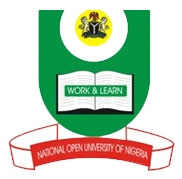 National Open University of NigeriaPlot 91, Cadastral Zone, Nnamdi Azikiwe Expressway, Jabi - AbujaFaculty of ScienceAPRIL, 2019 EXAMINATIONSCOURSE CODE: ESM 421COURSE TITLE: ELEMENTS OF LAND SURVEYING CREDIT: 2 UnitsTIME ALLOWED: 2 HoursInstruction: Attempt question number ONE (1) and any other THREE (3) questions. Question number one (1) carries 25 marks, while the other questions carry (15) marks each.1a. What is surveying?   (2marks)b. State the main objective of surveying 	(2mark)c. Discuss the forms of survey we have based on the curative surface of the earth       (5marks)d. Outline the surveying classification based on the surface and the area 	(7marks)e. Enumerate on  any three types of errors in survey (6marks)f. State the various types of obstacles encountered in surveying as listed by Agor (1993) (3marks)2a.What is Plane Tabling? (2 marks)b. Give a comprehensive classification of surveying on the bases of;  Purpose (4marks)  Instrument need (5marks)  Method used (4marks)3a. What are the main concerns of chain survey? (3marks)3b) Discuss the purpose, suitability and unsuitability of chain survey as one of the earliest       survey methods. (8marks)3c) Distinguish between the followings:i   Ranging and chaining (2marks)ii Offset and Booking (2marks)4a. Name the 2 major primary types of survey compass (2marks)4b Explain the concept of Leveling (5marks)4c Describe the instruments used in leveling (8marks)5a. Highlight on the scope of bearing (3marks)5b.State the differences between the Prismatic and Surveyors Compass (12marks)